Deklaracja Członkowska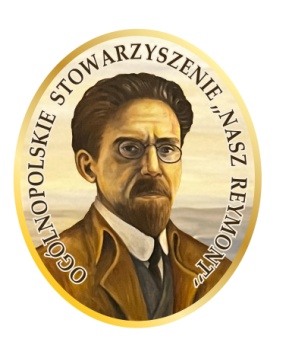 OGÓLNOPOLSKIEGO STOWARZYSZENIA„NASZ REYMONT”
Oświadczam, że jestem obywatelem polskim oraz znana mi jest treść Statutu Ogólnopolskiego Stowarzyszenia „Nasz Reymont”. W pełni akceptuję treść jego postanowień. Zobowiązuję się postępować zgodnie z zawartymi w nim zasadami i zgłaszam chęć przystąpienia do stowarzyszenia. Jednocześnie zobowiązuje się do aktywnego uczestnictwa w życiu Stowarzyszenia i opłacania rocznej składki członkowskiej w wysokości 50,00 zł (słownie: pięćdziesiąt złotych) na nr rachunku bankowego PKO BP:                                  37 1020 3974 0000 5102 0332 8820Imię……………………………………… Nazwisko…………………………………………Data i miejsce urodzenia……………………………………………………………………….Seria i nr dowodu osobistego …………………PESEL……………………………………..Adres zamieszkania:Ulica ………………………………………….	Kod pocztowy……………………………Miejscowość …………………………………	Telefon …………………………………..Adres e- mail:………………………………..Wyrażam zgodę na przetwarzanie danych osobowych zawartych w deklaracji dla celów związanych z działalnością Stowarzyszenia zgodnie z ustawą z dnia 29 sierpnia 1997 r.                 o ochronie danych osobowych (Dz. U. z 2016 r., poz. 922).                                                                                                                                      …………………………………….                                                                                                                                         (czytelny podpis)